Seated Vitality Training Booking FormYour DetailsPlease give a brief explanation of your experience delivering exercise sessions and why you would like to attend the training.Please provide any medical information that may affect the training (e.g. Latex allergy).Invoice Details Data Consent Age UK Devon will collect and store your information securely. We will not share your details with any other organisation, or individual, without your express permission. Exceptions to this will only occur where there is a legal requirement to share information, or a concern for the safety of an individual or the public.Your personal information will only be used in accordance with our privacy policy which can be found at www.ageuk.org.uk/devon/privacy-policy  Do you give permission for Age UK Devon to store your personal data?Photography / Film ConsentWe would like to take photos/film footage of you as a record of the activity and for promotional purposes. These images may appear on our website, on social media platforms and in printed materials e.g., leaflets, posters, magazines, adverts, press releases, reports to funding bodies. We will not use the photographs/film for any other purposes than those mentioned above. We will not include your personal data on any marketing/promotional materials. Copyright of photographs taken will remain with Age UK Devon. Do you give us permission to photograph or film you?  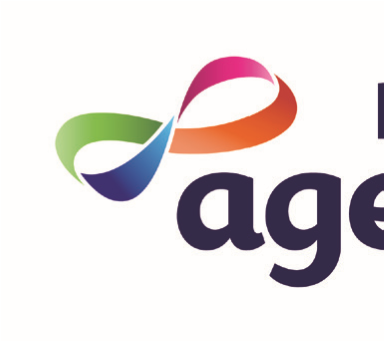 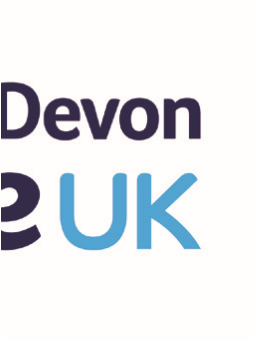 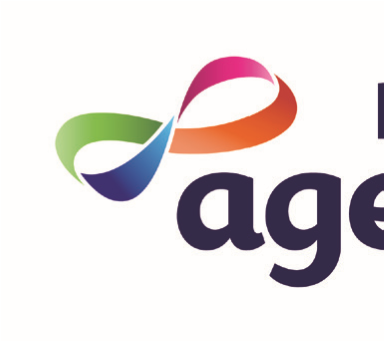 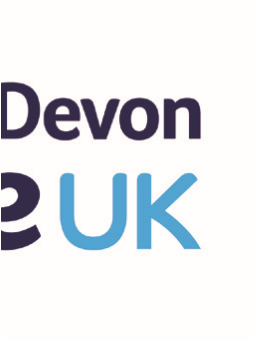 Full NameCompany AddressTelephoneEmailDate of Training Face-2-Face or VirtualAddress to send equipment to (if different from above)Purchase Order No:Company Address  Marked for the attention ofEmailYesNoYesNoSignatureNameDate